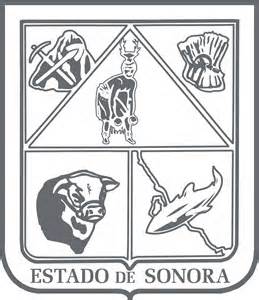                  GOBIERNO DEL ESTADO DE SONORA          	      17-SRH-P14-F01/REV.01            DESCRIPCIÓN DE PUESTO											ID: 1201-001OBJETIVORESPONSABILIDADES
RELACIONES	Internas :	a) Con las Secretarías de Gobierno, Hacienda, Economía y Desarrollo Social: para
coordinar acciones, programas y recursos aplicables al medio agrícola, ganadero,	forestal, acuícola y de pesca en la entidad.b) Con la Secretaría de Gobierno, la Procuraduría de Justicia del Estado y con la 
Secretaria Ejecutiva de Seguridad Pública: para intercambio de información y	apoyo mutuo en programas relacionados con el medio rural.c) Con todas las áreas del Gobierno del Estado que requieran información y apoyo 
técnico.	Externas :	a) Distintas Entidades Federales, (SAGARPA, SEMARNAT y sus organismos): para 
coordinación de programas y negociación de apoyos para acciones rurales en la	entidad.b) Con autoridades municipales y organizaciones políticas y sociales en las 
comunidades del Estado: para fomentar la generación de programas y acciones 
en programas de desarrollo de sus localidades.c) Con organizaciones gremiales de productores que requieran apoyo de cualquier 
tipo en su ramo.d) Grupos Sociales y público en general: para atender sus requerimientos en las 
materias a su cargo.MEDIDORES DE EFICIENCIADATOS GENERALES DEL PERFILGrado de estudios	Grado de estudios requerido y deseable.	Requerido:  	Deseable:   ¿El puesto requiere alguna especialización académica?	Carrera:	 	Área:	 Recursos Naturales, Agricultura, Ganadería, Pesca¿El puesto requiere experiencia laboral?La experiencia laboral requerida.• 8 años en manejo de relaciones  y negociación con organizaciones y líderes en el medio• 10 años en administración de personal• 10 años de experiencia y conocimientos de los sectores primarios de Agricultura, Ganadería, Pesca, Acuacultura• 10 años en administración de proyectos¿La ejecución del puesto requiere del conocimiento del inglés o algún otro idioma?Grado de dominio del idioma inglés¿La ejecución del puesto requiere del conocimiento de manejo de computadora?Nivel de conocimientos de computación.¿Qué nivel de habilidad de trato con personas requiere el puesto?Habilidad de trato con personas.¿Cuál es el nivel de la responsabilidad gerencial necesaria?Nivel de responsabilidad gerencial¿Cuál es el resultado esencial del puesto?El resultado esencial del puesto y el resultado secundario más importante.En primer lugar: 
En segundo lugar:  En relación al servicio a la comunidad y a los objetivos sociales y políticos del Gobierno del Estado, su puesto:Orientación del puesto.Manejo de personal requeridoNúmero de personas a cargo del titular del puestoRecursos financieros a su cargo(M = 000; MM = 000,000 de pesos anuales)¿Si maneja recursos financieros, su responsabilidad sobre ellos es?Tipo de responsabilidad sobre los recursos financieros que maneja.Tipo de Análisis PredominanteMarco de actuación y supervisión recibidaMetas. En el marco de los Planes de gobierno y de los lineamientos del Gobernador, el titular define los programas genéricos para alguna área / Unidad principal, y establece las tácticas para su manejo. La supervisión recibida es holgada. Sus resultados se miden en horizontes amplios (Semestral / Anual).DATOS DE APROBACIÓNInformación provista por:                                                      Información aprobada por:DATOS GENERALESDATOS GENERALESDATOS GENERALESDATOS GENERALESTítulo actual del puesto funcional:Secretario de SAGARHPADependencia/Entidad:Secretaría de Agricultura, Ganadería, Recursos Hidráulicos, Pesca y Acuacultura     Área de adscripción:SecretaríaReporta a:Titular del Ejecutivo EstatalPuestos que le reportan:Subsecretario de Agricultura, Subsecretario de Ganadería, Subsecretario de Pesca y Acuacultura, Director General de Planeación, Administración y Evaluación, Coordinador General del Plan Maestro de Desarrollo Rural Integral Sur de Sonora, Secretario Particular, Asistente Ejecutivo, Asesor y Enlace, Unidad de Seguimiento de Acuerdos del Fideicomiso FOFAES Instrumentar políticas de desarrollo agropecuario, forestal, de vida silvestre, pesquera y acuícola, con el propósito de alcanzar los objetivos señalados en el Plan Estatal de Desarrollo, Programas de Mediano Plazo y demás disposiciones establecidas.Dirigir y supervisar la programación y presupuestación de la Dependencia conforme a las disposiciones aplicables y someterlo a consideración del titular del Poder Ejecutivo previamente dictaminado por la Secretaría de Hacienda.Coordinar y autorizar el ejercicio del Presupuesto de Egresos, de las diferentes unidades administrativas de la Secretaría, conforme a las disposiciones aplicables, a las autorizaciones globales y a los calendarios señalados por la Secretaría de Hacienda.Suscribir convenios con dependencias oficiales y organismos de productores para el desarrollo del sector.Instrumentar las acciones que se deriven de la concertación y coordinación con organismos de productores y dependencias del Gobierno Estatal, Federal y Municipal, tendientes al fortalecimiento y modernización agropecuaria, forestal, de vida silvestre, pesquera y acuícola.Coordinar el proceso de recepción, análisis y dictamen de compromiso y pago de los apoyos de los programas del convenio de Desarrollo Rural Sustentable en el marco del Comité Técnico de FOFAES.Coordinar a las entidades agrupadas al sector con el fin de alcanzar los objetivos y metas contemplados en el Plan Estatal de Desarrollo.Coordinar y organizar la participación del Gobierno del Estado en los consejos estatales, distritales y municipales para el desarrollo rural sustentable de las diversas regiones de la Entidad.Promover ante dependencias federales, mecanismos de apoyo financiero accesible y adecuado a las necesidades de los productores.Participar en los organismos, comisiones, comités y patronatos que se integren en materia de competencia de la Secretaría.Impulsar y apoyar a productores de la Entidad para alcanzar un mejor desarrollo de infraestructura agropecuaria, hidráulica, forestal, pesquera y acuícola en el Estado.Impulsar programas y campañas de prevención, combate, erradicación de plagas y enfermedades que afecten a las especies agrícolas, pecuarias, forestales, de vida silvestre, pesqueras y acuícolas en las diferentes regiones del Estado.Fomentar acciones para la conservación, preservación y uso racional de los recursos hidráulicos, suelos agrícolas, agostaderos, áreas forestales, de vida silvestre, recursos pesqueros y acuícolas.Promover un sistema de certificación de origen de los productos agropecuarios generados en el Estado, a efecto de reconocer su calidad, sanidad e inocuidad en los mercados.Proponer esquemas de promoción y comercialización agropecuaria, forestal, pesqueras y acuícolas en apoyo a los productores.Proponer al Gobernador del Estado, los anteproyectos de leyes, reglamentos, decretos, acuerdos, circulares sobre los asuntos competencia de la Secretaría.Dirigir las medidas técnicas y administrativas que mejoren la organización y funcionamiento de la Secretaría relativas al desarrollo administrativo y mejora regulatoria.Dirigir, supervisar y autorizar las modificaciones al reglamento interior y su publicación; asimismo expedir los manuales de organización, de procedimientos de servicio al público y sus actualizaciones correspondientes.Verificar el cumplimiento de las disposiciones que establecen la Ley de Ganadería para el Estado de Sonora, Ley de Aguas para el Estado de Sonora y la Ley General de Vida Silvestre.Proponer al Ejecutivo del Estado para su autorización, las tarifas por concepto de derecho por los servicios que proporciona la Secretaría, previa propuesta realizada a la Secretaría de Hacienda.Coordinar y dirigir los asuntos de su competencia y someterlos al acuerdo del Gobernador del Estado.Desarrollar todas aquellas funciones inherentes al área de su competencia. Incremento del valor de la producción en el sector. Conservación y sustentabilidad de los recursos del sector. Mejora en las condiciones de vida de la población rural. Armonía social en el medio rural.Sexo:Estado Civil:Edad:Entre 35 a 65 años. Nombre: Nombre:    Cargo:Secretario de SAGARHPA    Cargo:Titular del Ejecutivo Estatal